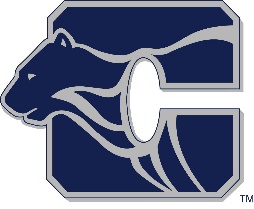 Century Panther InviteRochester Century High SchoolSaturday, February, 2020Teams: 	 Burnsville (Varsity/Junior Varsity)                          FCLMC (Varsity/Junior Varsity)              La Crosse Aquinas (Varsity/Junior Varsity)            Lakeville North (Varsity/Junior Varsity)              NRHEG (Varsity/Junior Varsity)                             Rochester Century (Varsity/Junior Varsity)           Simley (Varsity/Junior Varsity)                                Waseca (Varsity/Junior Varsity)White Bear Lake (Varsity/Junior Varsity)               Minneapolis Roosevelt (Varsity/Junior Varsity)Managers:	 Mark Kuisle – makuisle@rochester.k12.mn.us 	507-269-3290 cell 	Dennis Kuisle – Dennis.Kuisle@gmail.com  	507-250-2858 cellEntry Fee:	$190.00 – Make Check Payable to: Rochester Century High School	$95.00 – Junior Varsity onlyWeigh-ins:	 8:00 am (Main Gymnasium) please notify Century with consecutive competition dates.	Please notify if you have female participants for special accommodations. Start Time:	10:00 am on FOUR MATS (starting first with Varsity pigtails and Junior Varsity matches)Coaches:	8:30 am Coaches Meeting for bracket REVIEW	Tournament will be pre-seeded Friday and scratches/changes will be made on Saturday. Format:	Varsity –( 8 – 12) man brackets 	 JV – round robin format trying to guarantee 3 or 4 matches Seeding/Roster:	www.trackwrestling.com (Varsity) by 5:30 pm Friday, January 25, 2019. 	Tournament seeding will take place on Friday night. Please add ALL information 	(grade and record) and “Wrestler Info” (seed because of state place finish, state qualifier,	section champion, section place finish or extra wrestler non-scoring)	We welcome extra JV wrestlers and JV wrestlers below 106 lbs… Tournament will be seeded based on your individual overall record and personal notes on each wrestler.  Additional Entries: Each team can nominate up to 3 additional non-scoring wrestlers for varsity competition.  They will be placed in a bracket if room permits.  Prioritize them as #1, #2, #3 on TrackWrestling under comments, where 1 is the highest priority.Locker rooms:	Wrestlers are asked to bring their own lock and towels.  Trainer:	We will have a trainer on sight from Mayo Clinic Sports Medicine.Map/Directions:	Go to Century High School’s website for other information www.centurypanthers.org Awards:	Varsity - Trophy to the varsity Team Champion and Team Runner-up, T-shirt to the varsity	individual champion and medals places (1-3), JV individual champion – medal. 